絵文字候補一覧マイロゴマーク作成に使う絵文字を下記の絵文字候補の中から選んで下さい。絵文字候補	特殊記号番号	旧ワードアート設定後（参考）絵文字１ 	Wingding９０絵文字２✪	ほしWingding181絵文字３	Wingding８９絵文字４❖	よつびしWingding118絵文字５☘	くろーばー（Word２０１０では表示されません）絵文字６♠	すぺーど（Word２０１０の方はこちらを使用して下さい）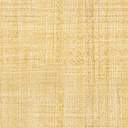 